BETREFT : OPROEP HELPENDE HANDEN – APPELTORNOOI & TATAMI-NACHTBeste judoka,Beste ouder(s),De eindstreep van dit succesvolle judoseizoen is bijna in zicht. Voor de 5de keer in rij zal judoclub Sint-Truiden het Appeltornooi organiseren voor judoka’s met een beperking met daarop aansluitend onze eerste editie van de Tatami-nacht. Daar deze evenementen zullen doorgaan in de sporthal in de Jodenstraat (Sint-Truiden) hebben we heel wat verhuiswerk te verrichten.Graag zouden wij daarom beroep op U willen doen om ons een handje te komen helpen. 
Iedere hand is welkom én ervaring is niet vereist!Locaties en tijdstippenVrijdag 17 mei 2019 om 15:00 – Verhuis van materiaal van Veemarkt naar JodenstraatVrijdag 17 mei 2019 om 20:00 – Matten leggen en opbouw van de zaal in de JodenstraatZaterdag 18 mei 2019 vanaf 9:00 – Hotdog, inkom, kassa, toog, ... (Jodenstraat)Zondag 19 mei 2019 vanaf 12:00 – Opruimen van de zaal (Jodenstraat)Graag een seintje als u ons team wil komen versterken. Dit kan mondeling via één van de trainers of bestuursleden of per mail op secretaris@jcsinttruiden.be. Wij danken u voor het gestelde vertrouwen,Met de meeste hoogachting,Bestuur & trainersJC Sint-Truiden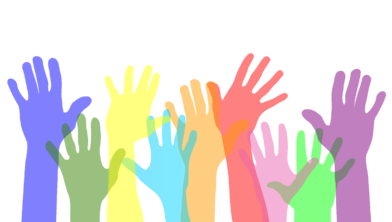 